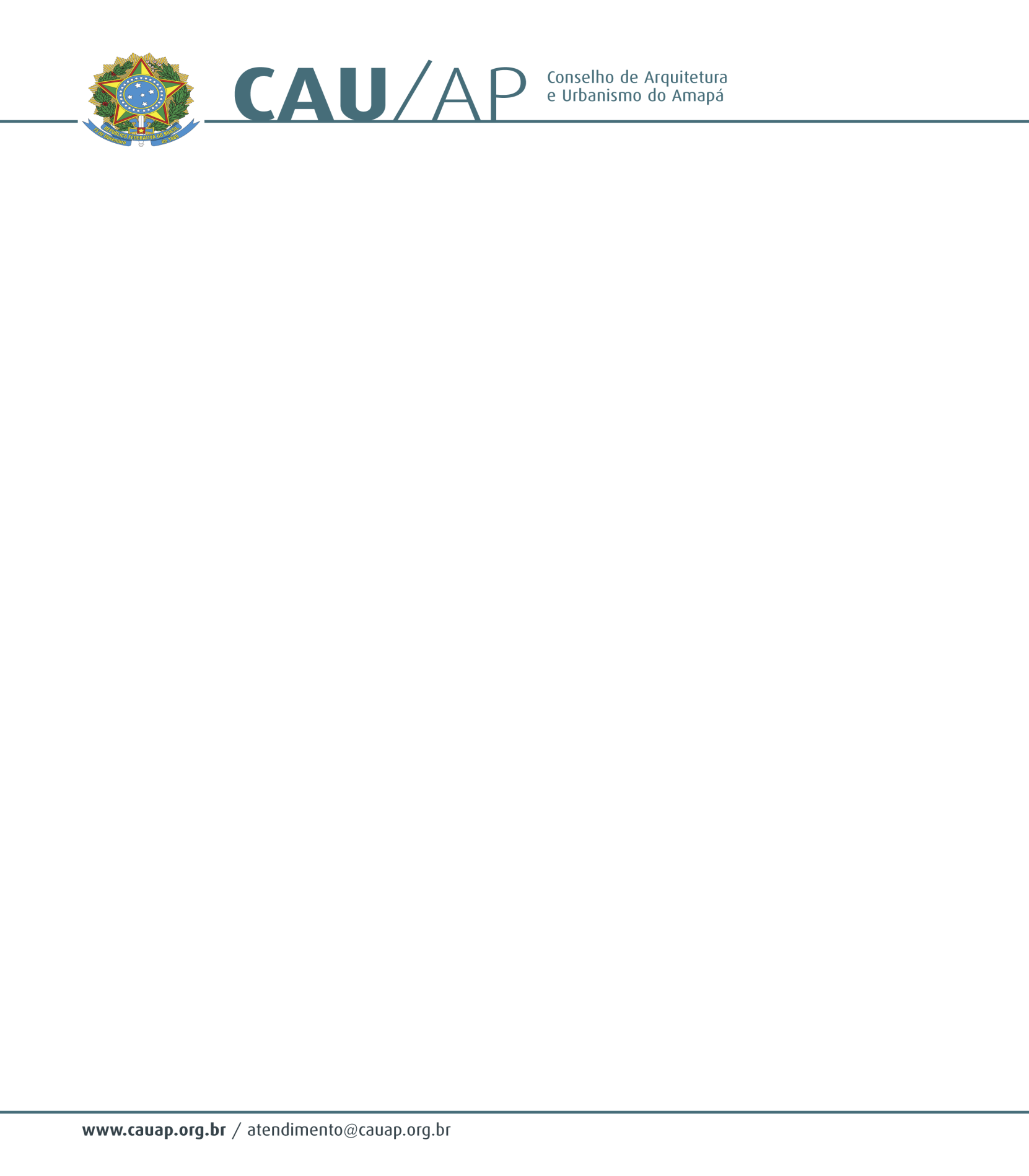 Ata da Vigésima Terceira Reunião Plenária do Conselho de Arquitetura e Urbanismo do Amapá — CAU/APÀs 18h24min do dia 21 de novembro de 2013, na sala de reuniões do CAU/AP, sediado na Avenida Salgado Filho, 405, Centro, Macapá - Amapá reuniu-se o Presidente do CAU/AP JOSÉ ALBERTO TOSTES, a Vice-Presidente IZONETH DE NAZARÉ OLIVEIRA NUNES AGUILLAR, a Conselheira Titular DANIELLE DA COSTA GUIMARÃES, o Conselheiro Titular EUMENIDES DE ALMEIDA MASCARENHAS, o Conselheiro Federal OSCARITO ANTUNES DO NASCIMENTO e a Assessora de Comunicação do CAU/AP FLÁVIA FONTES SOARES CABRAL. O Presidente do CAU/AP iniciou a reunião com a leitura da convocatória e, em seguida oportunizou aos Conselheiros presentes realizarem os seus informes. Na oportunidade, apenas o Conselheiro OSCARITO ANTUNES perguntou sobre o envio do Regimento do CAU/AP e informou que em breve haveria nova reunião para aprovação final. Em seguida, o Presidente iniciou seus informes relatando à plenária que o CAU/AP foi convidado pelo SEBRAE para participar do Seminário Oportunidade na Construção que acontecerá no dia IO de dezembro no auditório do SEBRAE. O Presidente informou que irá ocorrer a última reunião ampliada do ano e que recebemos a resposta da Empresa Monte sobre a notificação do CAU/AP e que sobre esse assunto será comentado no ponto do "o que ocorrer" e finalizou informando que no próximo dia 24aconteceráas provas do concurso do CALI. Em continuidade, o Presidente passou para o primeiro ponto de pauta que trata do Relatório preliminar das atividades do CAIJ/AP no 29 semestre de 2013, pontuando o que ocorreu. Em seguida, o Presidente iniciou seu relato com: a participações do CAU/AP no Seminário Nacional de Planejamento e Finanças em Brasília, onde o Conselheiro EUMENIDES MASCARENHAS esteve presente, a Reunião Regional de Presidentes ocorrido em Belém-PA, em que o presidente e o Conselheiro EUMENIDES MACARENHAS participaram, O Seminário Quitandinha + 50 promovido pelo CAU/Amazonas que o Presidente participou em Manaus-AM, Aperfeiçoamento sobre os Sistemas de Atuação dos CAU/UFs ocorrido em Gramado — RS em que o Presidente participou do Seminário de Revisão das Diretrizes Curriculares ocorrido em Brasília-DF, em que Arquiteta FÁTIMA PELAES representou o CAU/AP, Treinamento para elaboração do Plano de Ação 2014 ocorrido em Brasília — DF, em que o Conselheiro EUMENIDES MASCARENHAS e a Contadora do CAU/AP ANA SÁ participou, a Reunião sobre o Planejamento Estratégico dos CAU/UFs ocorrido em Brasília — DF, em que o Conselheiro EUMENIDES MASCARENHAS participou da Reunião Ampliada e Aperfeiçoamento do Sistema de Fiscalização e Gestão dos CAU/UFs ocorrida no Rio de Janeiro-RJ, em que o Presidente participou, lançamento do inicio das obras Conjunto Habitacional da Prefeitura de Macapá, onde o CAU/AP foi representado pela Gerente Administrativa e a Agente Fiscal, Seminário Diretrizes promovida pela Prefeitura de Macapá, participação do CAU/AP na Feira do Empreendedor promovida pelo Sebrae-AP, participação da Agente Fiscal no Workshop de Elaboração do Plano de Mobilidade Urbana e o ano irá finalizar com o Evento do Dia do Arquiteto e Urbanista e com a Plenária de dezembro. Em seguida, passou ao segundo ponto de pauta que trata da Locação de um novo imóvel. Sobre esse ponto, o Presidente comunicou que diante dos inúmeros problemas com as quedas de energia elétrica e por conta da estrutura física modesta do imóvel atual, seria importante locar um novo imóvel, com uma estrutura maior e que atendesse aos anseios do Conselho. Ainda sobre a troca de imóvel, o Presidente participou a Plenária que já foi enviado um documento para a imobiliária informando que o Conselho não irá renovar o contrato e que solicitou o envio de sugestão de outro imóvel para que fosse analisado. O Conselheiro EUMÉNIDES MASCARENHAS apresentou sugestões que foram levantadas em sites de imobiliárias, se comprometendo em buscar outras opções. Em continuidade, o Presidente passou ao terceiro ponto de pauto que trata da aquisição do veículo, o qual ocorreu a licitação para a compra e a Empresa Renault foi a vencedora. Ainda sobre a licitação, o Presidente informou que a entrega que se deu no dia 14 de novembro e que o pagamento foi realizado Com o recurso corrente do ano de 2013, pois o recurso de capital ficaria guardado para compra de um imóvel. Em seguida, passou-se ao ponto de pauta que trata do Evento do dia do Arquiteto e Urbanista. O Presidente informou que para o evento do Dia do Arquiteto e Urbanista, houve a contratação de uma Empresa organizadora de eventos e que os preparativos como: outdoor, busdoor que já estão em circulação, cobertura de vídeo e fotografia, atracão musical, decoração e outros. Ainda sobre o evento, foi informado que os convites serão postados no correio, o local do evento será o Museu Sacaca e que, para ministrar a Palestra do evento, foi realizada a contratação do senhor Leandro Flores que explanará o tema "Direitos Autorais", finalizando o evento com o lançamento do seu livro que trata do mesmo tema. Em continuidade, o Presidente passou ao próximo ponto de pauta que trata do XX Congresso Brasileiro de Arquitetos. Sobre o Congresso, o Presidente informou que acontecerá de 21 a 25 de abril de 2014 em Fortaleza-CE. O Presidente participou a Plenária que foi apresentado no Fórum do Rio de Janeiro, como será a estruturação e a dinâmica que vem de maneira mais adequada para os profissionais arquitetos e urbanistas, enfatizou que seria importante a participação dos Conselheiros no evento e sugeriu a Assessora de Comunicação que criasse um link na página do CAU/AP na internet, o qual remetesse a página do Congresso para que os Arquitetos tenham acesso a essa informação, Sobre o último ponto "O que ocorrer", o Presidente colocou a questão do documento enviado pela Empresa Monte, onde consta no texto a resposta sobre a notificação encaminhada pela fiscalização do CAU/AP. Sobre a resposta, o Presidente fez uma leitura e relatou que eles explicaram que a notificação CAIJ/AP para análise e a formalização de um parecer que será analisado pela Comissão de Ensino e Exercício Profissional para providências. Ainda sobre essa questão, o Conselheiro EUMÉNIDES MASCARENHAS apresentou a Plenária, um projeto da Empresa Monte que ele conseguiu com um amigo que serviria de prova contraria ao que foi colocado no documento enviado como defesa. Na oportunidade, os Conselheiros se manifestaram a respeito e indicaram algumas ações que poderiam ser tomadas a respeito com: resposta ao documento enviado, ações de conscientização sobre o exercício profissional nos meios de comunicação. Em continuidade, o Presidente participou a Plenária a ocorrência de uma situação referente ao gestor do suprimento de fundo do CAIJ/AP, devido a falta de prestação de contas. O Presidente relatou que ao se consultar o extrato da conta de depósito do suprimento de fundo, constatou-se que os valores referentes aos nove meses não eram depositados e por conta desta situação, foi instaurada uma Comissão para apurar o ocorrido a qual emitiu parecer sugerindo aplicação de advertência por escrito ao servidor GLEIDSON MADSON DOS SANTOS responsável pelo suprimento de fundo, pois o mesmo depositou os valores de todos os meses, em seguida houve a sua destituição da função e nomeado o novo gestor para gerenciar o suprimento de fundo. Para finalizar, o Presidente enfatizou a realização do concurso que ocorrerá no próximo domingo, dia 24 de novembro, onde constam 71 inscritos para o Cargo de Agente de Fiscalização, 346 inscritos para o cargo de Assistente Administrativo, 19 inscritos para o cargo secretária, 39 inscritos para o cargo Analista de Informática e por conta do quantitativo de inscritos, a prova será realizada no prédio do IESAP. Nada mais a tratar, o presidente encerrou a reunião às 19h53min. Eu, ELIONE SILVA DE MIRANDA, Gerente Administrativa do CAU/AP, lavrei a presente ata que segue assinada por mim, pelo Presidente do CAU/AP, JOSÉ ALBERTO TOSTES e pelos demais Conselheiros presentes a Plenária.JOSÉ ALBERTO TOSTESPresidente do CAU/APELIONE SILVA DE MIRANDAGerente Administrativa do CAIJ/AP